Quetta, September 22, 2019
Quetta Serena Hotel Celebrates World Wellness Weekend
On this World Wellness Weekend, Quetta Serena Hotel organized a trekking activity with the immense support and collaboration of People’s Primary Health Care Initiative (Baluchistan) and 41 Div. Serena associates, PPHI’s top management and our esteemed members of Maisha Health Club were among the participants. It was the team work that paid off when all of them successfully managed to hike as high as 8000 feet without letting their exhaustion overshadow their morale.Mr. Rashid Uddin General Manager Quetta Serena Hotel genuinely expressed his gratitude to all the collaborators for their alliance and assistance and showed his admiration for such an impeccable opportunity, never available before, to the residents of Quetta to foster their mental and physical well-being.Last but not the least, the activity not only aligned us internationally to dedicate this weekend to our wellness but it also helped exceedingly in depicting the true, safe and secure picture of Quetta: A city where you can very well have every opportunity to stay fitABOUT SERENA HOTELSSerena Hotels has established itself as one of the world’s leading hospitality brands offering quality accommodation, unique holiday and conference solutions, cultural heritage and adventure tourism. Its collection of 35 unique hotels, resorts, safari lodges and camps, palaces and forts located in East Africa (Kenya, Tanzania, Zanzibar, Rwanda and Uganda), Mozambique and South Asia (Pakistan, Afghanistan and Tajikistan) are in some of the world’s most interesting, enchanting, historic and exotic settings


Press Contact
Faryal Khan
Marketing & Communication Executive
Tel: +92 300 0883987
Faryal.khan@serena.com.pk



                                           


 
























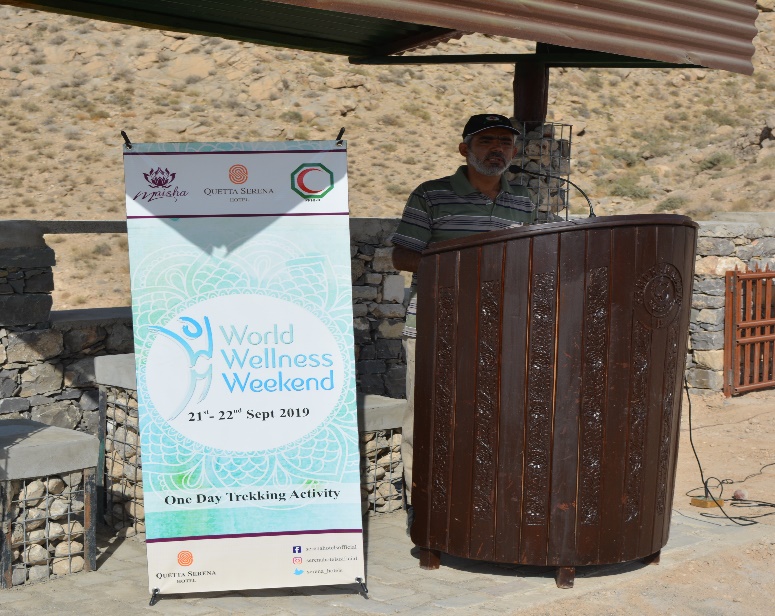 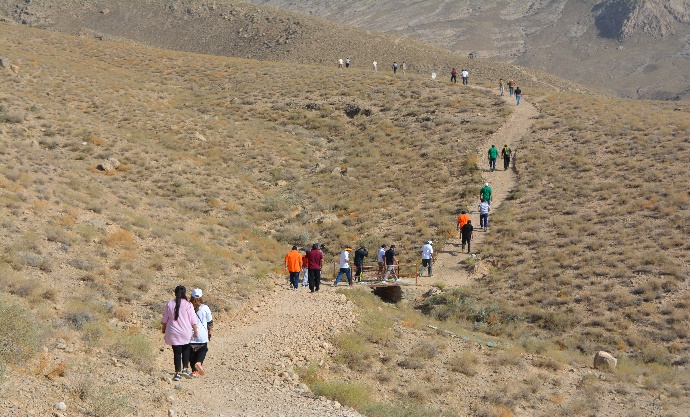 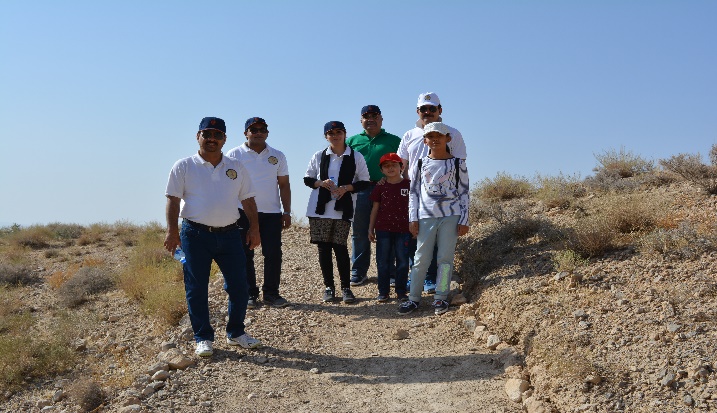 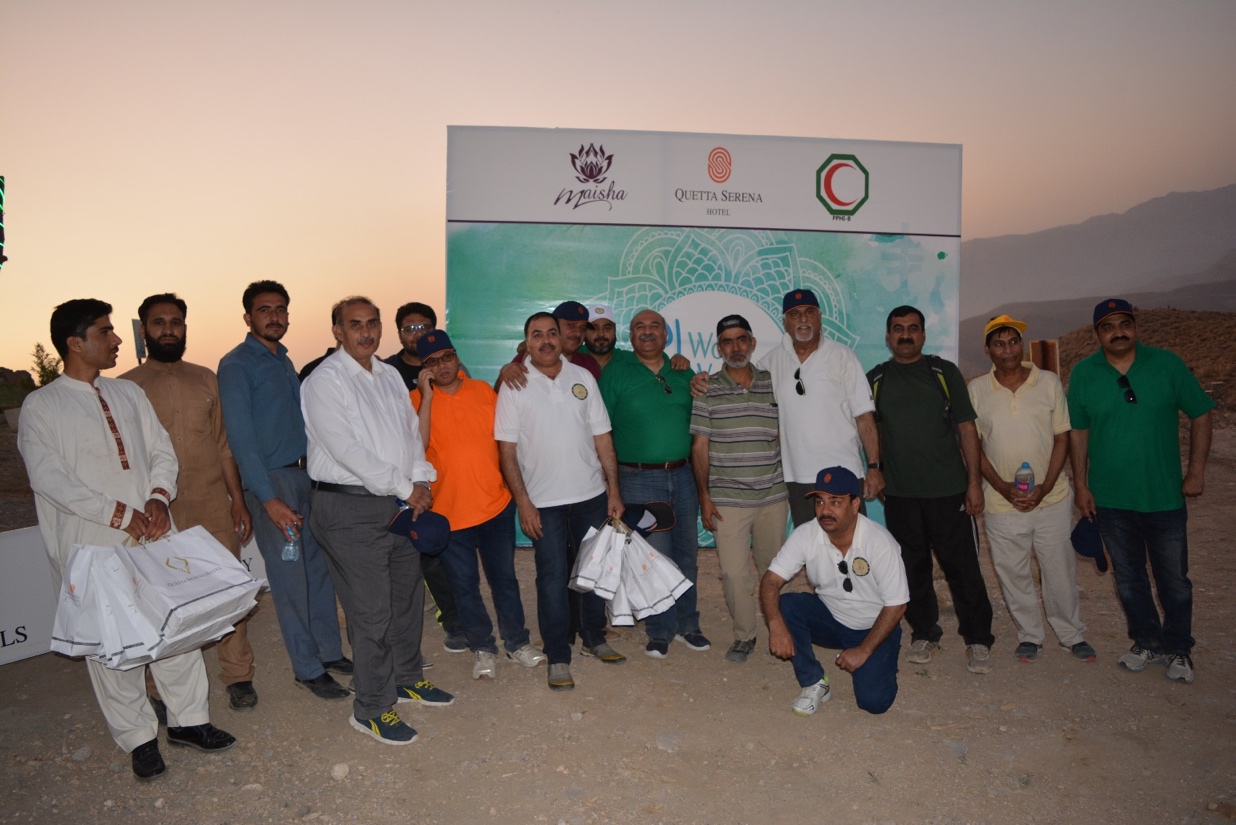 